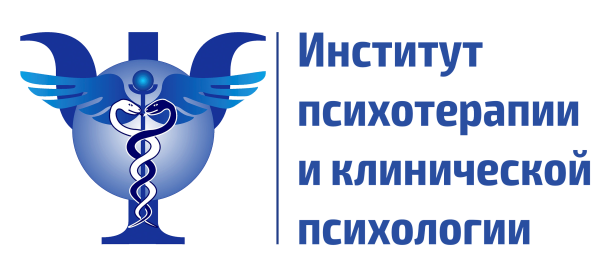 Экзаменационные вопросы для студентов программы:«Комплексный подход в психотерапии и психологическом консультировании»Москва, 2022г.
Экзаменационные вопросы по специализации 
«Комплексный подход в психологическом консультировании»Разграничение уровня работы при психологическом консультировании, психологической коррекции и психотерапии.Цели и задачи психологической коррекции и психотерапии.Факторы, определяющие эффективность психологического консультирования.Особенности директивной и недирективной психотерапии.Индивидуальная и групповая психологическая коррекция и психотерапия.Сочетание психотерапии и лекарственного лечения. Работа в команде с другими специалистами.Особенности первой встречи с клиентом. Формирование и изменение запроса клиента. Заключение контракта.Виды клиентов.Когда клиент становится «трудным».Понятие первичной и вторичной выгоды от болезни.Экология работы и экологическая проверка.Тревога, вина, утрата, суициды,ПТСР,психосоматика.Эмоциональное выгорание специалиста и его профилактика. Виды психотерапии. Психодинамический, поведенческий (бихевиоральный), когнитивный, гуманитарный (экзистенциально-гуманистический) подходы в психотерапии.Системный и интегративный подходы в психотерапии.Понятия «терапевтический контракт» и «сеттинг».Основные понятия терапевтического контракта: деньги, границы, ответственность, конечность терапии, доступность, время для клиента и для терапевта.Этика психолога.Показания к выбору того или иного вида психотерапии.«Основные понятия психотерапии «перенос», «контрперенос», «сопротивление Выявление переноса, его признаки.Метод разграничения явлений переносов согласно степени их сложности, предложенный Анной Фрейд.Варианты работы с «переносом» и «контрпереносом».Понятие и основные признаки сопротивления.Причины возникновения сопротивления.Виды сопротивления: сопротивление-подавление; сопротивление-перенос; сопротивление вторичных выгод; сопротивление дискомфорту адаптации; сопротивление контролю; «бегство в здоровье»; сопротивление из-за проблем в отношениях; сопротивление стыда; сопротивление, возникающее из боязни вылечиться; сопротивления, связанные с характером; сопротивление супер-эго (негативная терапевтическая реакция).Сложности в клиентской работе.Типы клиентов. «Трудные клиенты» и работа с ними.Психотерапевтический подход к возникновению симптома. Методы работы с ним и его причиной.Что происходит при формировании болезни: о двойной природе симптома, о сопротивлении сопротивлению, о напряжении и проекции его на часть тела.Взаимосвязь негативных психологических состояний и появления телесных ощущений, трансформация психоэмоциональных проблем в соматические.Семейный климат как метафорическое отражение заболеваний. Изучение групповой динамики внутрисемейных отношений для создания более полной картины причин, приведших к патологическому состоянию члена семьи.Влияние симптома на межличностное общение и успешность в профессиональной деятельности. Техники работы с симптомами как психоэмоциональными, так и соматическими. Сочетанные методики.Общая психосоматика: представления о здоровье и болезни. Этапы возникновения болезни. Копинг-стратегии. Классификации психосоматических расстройств.  Краткосрочная терапия: особенности, история и принципы. Обзор основных моделей КТ: нейролингвистического программирования (НЛП), гипноза, краткосрочной стратегической терапии, десенсибилизации и переработки движениями глаз (ДПДГ) и когнитивно-поведенческой терапии.Диагностика проблемы пациента в краткосрочной модели: техника «BASIC ID» (А. Лазарус).Постановка цели в краткосрочном ключе: техника «Хорошо сформулированный результат».Проверка цели на экологичность: модифицированная версия техники «Интеграция нейрологических уровней».Анализ препятствий и ресурсов на пути к достижению цели: техника «Декартов квадрат».Решение вместо обсуждения проблемы: техника «Чудесный вопрос».Работа с сопротивлением в краткосрочном ключе.Определение, разновидности и частота встречаемости тревожно-фобических расстройств.Диагностика, происхождение и механизмы функционирования панических атак, фобий и навязчивых состояний и бессонницы.Теории происхождения тревожно-фобических расстройств.Краткосрочная и длительная психотерапия панических атак, фобий и навязчивых состояний: «за» и «против».Краткосрочные стратегии терапии тревожно-фобических расстройств.Начало работы с паническими атаками, фобиями и навязчивыми состояниями: интервью, диагностика, контракт и его особенности.Техники краткосрочной терапии панического расстройства: методы релаксации (дыхательные техники, прогрессивная мышечная релаксация по Э. Джекобсону), экспозиции и предписания («Вахтенный журнал» и «Обет молчания»).Техники краткосрочной терапии страхов: «Быстрое лечение фобий», «Систематическая десенсибилизация» и предписание «Фантазия страха».Предписания клиентам при страхе за свое здоровье («Самообследование»)Предписания клиентам при навязчивых мыслях («Остановка мыслей», «Блокирование поиска заверений») и действиях («Изменение ритуала»).Интегративная работа с генерализованным тревожным расстройством: предписание «Фантазия страха», техники «Поведенческие эксперименты», дыхательная техника «Анахата» и «Прогрессивная мышечная релаксация».Депрессия и ее особенности. Теории депрессии.Психологические травмы и их влияние на психику и жизнь человека. Значение травмы в психоанализе. Актуальные и инкапсулированные травмы.Выявление психотравмирующих ситуаций.Ресурсные техники, позволяющие найти «энергию», необходимую для преодоления депрессии: «Круги силы», «Ваза ресурсов» и др.Ресурсные техники ДПДГ.Феномен суицида и кризисные состояния.Техники работы с травматичными событиями (смерть близкого человека, развод и т.п.): «Освобождение от созависимости» и «Линия времени».Работа с будущим, техники экзистенциальной терапии.Метафорические ассоциативные карты (МАК) в работе с травмирующими событиями: техника и особенности проведения.Определение гипноза. Краткая история гипноза. Различия между тремя поколениями гипноза Понятие бессознательного.             Понятие транса, виды транса и его признаки. Идеодинамические механизмы.Калибровка, присоединение и ведение. Особенности трансовой речи.Структура гипнотического сеанса:“гипнотическая рамка”. Принцип утилизации.Наведение транса фиксацией внимания. Ресурсный транс как важная составляющая работы в эриксоновском гипнозе.Дополнительные техники наведения и углубления транса. Создание замешательства. Постановка сигналинга в трансе.Классификация внушений в гипнозе: прямые, косвенные и открытые внушения, постгипнотические внушения. Часто встречающиеся гипнотические феномены и их использование в терапевтическом процессе. Страхи начинающих гинотерапевтов. Самогипноз.Терапевтические возможности образов, символов, метафор. Использование метафорических посланий в гипнозе.Виды метафор, принципы их конструирования.Универсальные метафоры.Стратегии работы с метафорой в эриксоновском гипнозе.Ресурсная техника М. Гинзбурга “Доска почета”.Сюжетные (метафорические) трансы для активизации бессознательных процессов в поисках решения проблемы.Транс “Ваза ресурсов“ и его использование для укрепления клиента ресурсами в настоящем и будущем.Телесные метафоры.Техника работы с внутриличностным конфликтом. Разговор с частями. Невербальная работа с частями.Возрастная регрессия и стратегии ее использования.Временная прогрессия, техники ее создания и использования.Гипноанализ и его варианты.иагностические и диагностико-терапевтические техники гипноанализа в эриксоновской терапии. Возрастная регрессия в гипноанализе.Диссоциированная возрастная регрессия (работа с внутренним ребенком, демонстрация).Визуализация в трансе сцен травматической ситуации и их переработка.Техника “Поход к Внутреннему Учителю” для прояснения истинного, не противоречащего внутренним убеждениям направления решения проблематики (демонстрация).Техника “Ключи Ле Крона”, позволяющая с помощью специальных вопросов, задаваемых клиенту в трансе, и пальцевого сигналинга определить психологические причины его актуальной проблемы или симптома (демонстрация).Техника “Коридор” для прояснения причин проблемы клиента. Техника М. Гинзбурга “Семь комнат” для обретения доступа к вытесненному воспоминанию о моменте психотравмы (демонстрация).История НЛП. Почему НЛП не психотерапия, но активно в ней применяется.Философия НЛП. Базовые пресуппозиции НЛП.«Калибровка – подстройка – ведение – подкрепление»: зачем нужен раппорт и как им пользоваться. Фильтры в коммуникации.Системы восприятия, обработки и репрезентации информации. Ключи глазного доступа.«Врата сортировки» – ценностные фильтры восприятия человека.Различные варианты подстройки.Понятие глубинной и поверхностной структур. Универсальные способы моделирования мира.Мета-модель как набор приемов для сбора лингвистической информации о модели мира человека. Диагностический и терапевтический потенциал мета-модели.Милтон-модель как набор приемов для введения в транс или в измененное состояние сознания для разрешения проблем. Работа с частицей «не».Модель психотерапевтической работы. Техника «Хорошо сформированный результат».Модели постановки целей. Модель стратегий ТОТЕ.6 базовых калибровок. «6 шагов к свободе».Обратная связь высокого качества.Якоря. Якорение. Техника якорения ресурсных состояний.Как «стирать» якоря: техника «Коллапс якорей».«Круги силы»: как поддержать себя на пути к цели.Нейрологические уровни Р. Дилтса.Классификация запросов и техник НЛП по нейрологическим уровням.Субмодальности – фундаментальные компоненты нашего опыта, которые кодируют наш опыт реальности, уверенности и времени. Субмодальности, общие для всех модальностей. Визуальные, аудиальные, кинестетические, вкусовые и обонятельные субмодальности.Определение контрастных субмодальностей.Техника изменения субмодальностей.Техника «Отсушка» для устранения эмоциональной связи.Различные позиции восприятия.Техника «Трёхпозиционное описание» для разрешения конфликтов.Правила позиционных переходов в переговорах.«Декартовы координаты» – модель принятия решений.Техника «Линейное программирование».